السيرةالذاتية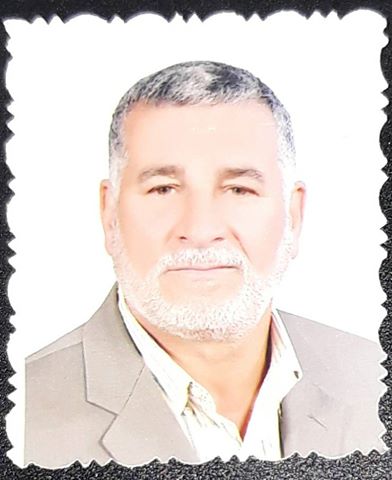 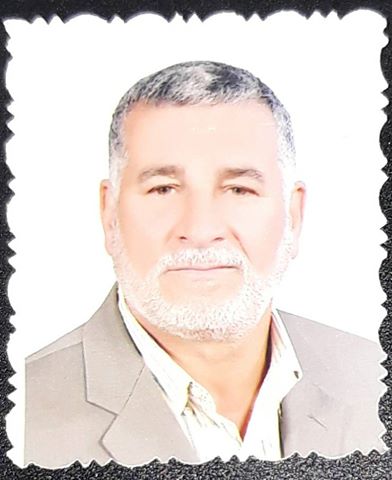 Full Name: Sami Kadhim HassanCollege: BiotechnologyDate of Birth: 1 / 4 / 1957Marital Status: Married Specialization: Food Chemistry and BiochemistryAcademic rank: University ProfessorWork address: University of BiotechnologyE-mail: sami.hassan@qu.edu.iqOccupation Academic Qualifications (Cetificates)Academic rank:Scientific researchesPublished and Translated Books:Number of Theses Academic Conference, seminars and workshops attendedPermanent and temporary committeesOther Scientific activitiesCourse TaughtVoluntary initiatives and actions Awards, Certificates and Letters of appreciation Languages skills  note Date obtaining Job Occupation NO.University order No. 5612 on 16/10/1993Assistant instructor at Chemistry Dept., College of Education, University of Al-Qadisiyah. 1University order No.1490 on 12/6/1999 as from 2/9/1998 and according to the letter of University Presidency, security of the council No.s/527 on 8/6/1999.Instructor at Chemistry Dept., College of Education, University of Al-Qadisiyah.2University order, No.5572 on 14/10/2002 as from 3/7/2002.Assistant Professor at Chemistry Dept., College of Education, University of Al-Qadisiyah.3University order No.3592 on 4/10/1997 as from 2/10/1997 till 23/8/1999Rapporteur of Chemistry Dept.,College of Education, University of Al-Qadisiyah.4University order No.s/766 on 23/8/1999 and University Order No.s/287 on 8/4/2000 till 22/10/2001 in accordance with University order No.s/892. Head of Chemistry Dept., College of Education, University of Al-Qadisiyah.5From 5/11/2002 till 11/6/2003.Rapporteur of Chemistry Dept.,College of Education, University of Al-Qadisiyah6University order No.86 on 11/6/2003 till 27/9/2004 in accordance with University order No.5098.Head of Chemistry Dept., College of Education, University of Al-Qadisiyah.7University order No.3174 on 17/3/2021as from 4/4/2020.Professor at College of Biotechnology, University of Al-Qadisiyah.8 Date obtained University College  Academic qualification 10/7/1981Baghdad-IraqAgricultureBachelor’s degree 1/2/1986Baghdad-IraqAgricultureMaster’s degree10/1/2011-12/10/2015Utah State University, Logan, USAAgriculture and Applied SciencesDoctorate11/1/2010-17/12/2010Utah State UniversityIntensive Language InstituteOtherDate obtainedAcademic rank NO.University order No. 5612 on 16/10/1993Assistant lecturer 1University order No.1490 on 12/6/1999 as from 2/9/1998 and according to the letter of University Presidency , security of the council No.s/527 on 8/6/1999.Lecturer 2University order, No.5572 on  14/10/2002 as from 3/7/2002.Assistant professor3University order No.3174 on 17/3/2021as from 4/4/2020.Professor4Date published Research Title NO.1998A study of the Effect Microwave Heating on Groundnuts phospholipids V:3: N:1: 1998. Journal of Al-Qadisiyah Science.11999A study of Ecological pollution in the Tigris (the Kut District ) V:4: N:1: 1999. Journal of Al-Qadisiyah Science.22000Biological Influence of Industrial Wastes of the Two Textile and Rubber Factories on the Characteristics of Al-Diwaniya River Water V:5: N:1: 2000. Journal of Al-Qadisiyah Science.  32002The Effect of Diwaniya Dairy Factory on Water pollution V:7: N:2: 2002. Journal of Al-Qadisiyah Science.42002The Effect of Sewage and Industrial Waste Waters on the Euphrates in Al-Samawa City. V:7: N:2: 2002. Journal of Al-Qadisiyah Science.52004Effect of the Different Methods of Heat Treatments on Groundnuts Tocopherols V:9: N:1: 2004. Journal of Al-Qadisiyah Science.62004Effect of the Different Methods of Heat Treatments on Groundnuts Sterols V:9: N:3: 2004. Journal of Al-Qadisiyah Science.72005An Evaluation physical and Chemical Study of the Under Ground Water in the Middle Euphrates District V:10: N:1: 2005. Journal of Al-Qadisiyah Science.82006Determination of Physical and Chemical Properties for Drinking Water in Kut City. V:12: N:3: 2006. Journal of Babylon University.92006The Study of the Environmental Pollution in Tigris from Its source to debauchment V:13: N:3: 2006. Journal of Babylon University.1020160913 Hardening and microstructure of high protein nutrition bars made using whey protein isolate or milk protein concentrate. J. Anim. Sci Vol. 94, E-Suppl. 5, p. 439-440, 2016 /J. Dairy Sci. Vol. 99, E-Suppl. 1. p: 431: USA. (Scopus).112019Evaluation water pollution of Al-Diwaniyah River in relation to its physical and chemical properties. Journal of Engineering and Applied Sciences 14 (Special Issue 9) 10642-10649, 2019. (Scopus).122020Quantitative and qualitative effects of proteins and natural sugars on hardening and color of high-protein nutrition bars during storage. EurAsian Journal Of BioSciences , 2020 - Volume 14 Issue 1, pp. 915-932. (Scopus).132018Hardening, Color, Microstructure and State of Water in High Protein Food Bars as Influenced by    Bar Formulation and Storage Temperature. IFT Scientific Journals (JFS/JFSE/CRFSFS) - Manuscript JFDS-2018-0420 Yahoo/Inbox. USA. Acceptable for Publication. (Scopus).142016Presentation: Hardening and microstructure of high protein nutrition bars made using whey protein isolate or milk protein.· July 2016 in USA. Sami Kadhim Hassan. College of Education , Al-Qadisiya University, Iraq.  Donald J. McMahon. Western Dairy Center, Utah State University.DOI: 10.13140/RG.2.1.4809.4967. See discussions, stats, and author profiles for this publication at: https://www.researchgate.net/publication/305721226.152021Physical and chemical evaluation and efficiency of Hilla water purification station, Iraq.  Iranian Journal of Ichthyology P-ISSN: 2383-1561; E-ISSN: 2383-0964 Journal homepage: http://www.ijichthyol.org © 2021 Iranian Society of Ichthyology. Acceptable for Publication. (Scopus).16Published Date Book Title No. النشر-----NumberSupervision  NO.Higher diploma-Masters -Ph.D-Dateplace Kind of participationTitleNO.123456Date Permanent or temporary Committee NO.Kind of activity  NO.Evaluating Scientific Research  Scientific Initiatives Evaluate Theses Patent 1Contracting with State Institutions ( Master,PhD)postgraduate  Undergraduate NO.Biochemistry , Fourth Class , Chemistry Department, College of Education from the year 1994 till 2009.1Organic Chemistry , First Class , Chemistry Department, College of Education from the year 1994 till 2008.2Analytical & Organic Chemistry , First Class, Biology Department, College of Education from 1994 till 2000.3Analytical Chemistry , First Class, Chemistry Department, College of Education in the year 1995 and 1996.4Organic Chemistry , Second Class , Chemistry Department, College of Education in the year 1997 and 1998 .5Analytical Chemistry , First Class, Biology of Education , Wassit , Al-Qadisiyah University in 1998 .6Organic Chemistry , First Class, Biology of Education , Wassit , Al-Qadisiyah University in 1998 .7Biochemistry , Third Class , Chemistry Department, College of Education, in 2003 till 2009.8Environmental Pollution Chemistry , Third and Fourth Class , Chemistry Department, College of Education in 2003.9Environmental Pollution Chemistry , Third Class , Chemistry Department, College of Education in 2004.10Environmental Pollution Chemistry , Third Class , Chemistry Department, College of Education in 2017.11Environmental Pollution Chemistry , Third Class , Chemistry Department, College of Education in 2018.12Human Nutrition, Fourth Class, Chemistry Department, College of Education in 2018.13Biochemistry Part 1, Second Class, Animal Prodection Department, College of Agriculture in 2018 – 2019.14Analytical Chemistry, First Class, Animal Prodection Department, College of Agriculture in 2018 – 2019.15Organic Chemistry, First Class, Animal Prodection Department, College of Agriculture in 2018 – 2019.16Biochemistry Part 1, Second Class, Agricultural Biotechnology Department, College of Biotechnology in 2018,2019, 2020, 2021 and continuous.17Biochemistry Part 1, Second Class, Medical Biotechnology Department, College of Biotechnology in 2018,2019, 2020, 2021 and continuous.18Biochemistry Part 2, Second Class, Agricultural Biotechnology Department, College of Biotechnology in 2018, 2019, 2020, 2021 and continuous.19Biochemistry Part 2, Second Class, Medical Biotechnology Department, College of Biotechnology in 2018,2019, 2020, 2021 and continuous.20Analytical Chemistry, First Class, Agricultural Biotechnology Department, College of Biotechnology in,2019, 2020, 2021 and continuous.21Analytical Chemistry, First Class, Medical Biotechnology Department, College of Biotechnology in 2019, 2020, 2021 and continuous.22Organic Chemistry, First Class, Agricultural Biotechnology Department, College of Biotechnology in 2019, 2020, 2021 and continuous.23Organic Chemistry, First Class, Medical Biotechnology Department, College of Biotechnology in 2019, 2020, 2021 and continuous.24Date Voluntary initiatives and actions NO.Date obtainedInstitution AwardedAwards, Certificates and Letters of appreciation NO.Level ( Beginner,Inermediate,Advance )Language NO.Arabic1English2other -